General informationClient detailsStatistical information [insert statistical info]Questions for testamentary capacity (WILL)Will instructionsClient detailsFamily detailsChildren’s detailsFormer spouse detailsOther dependantsOther relatives (who could claim financial dependency)PropertyBank account Life insuranceMotor vehicleHousehold contentsSharesLoan to othersSuperannuationLiabilities - Credit Card / OtherOther will detailsOther clausesExecutorsAdvise the client:	the role of executors;	that more than one should be appointed and/or there be a successive appointment in the event that one of the executors is unwilling or unable to act;	that they can appoint multiple executors, but they must act jointly and they cannot appoint any more than four;	choose co-executors that are individually trusted; and	although executors must act jointly, circumstances can arise where one executor acts independently without consulting the other co-executors to the detriment of the estate.GiftsResidue of estateGifts to charity DebtsGuardians for minor childrenFuneral arrangementsAppointment of enduring power of attorney Appointment of enduring power of attorney (personal and health matters)Referral informationAdd in referral information 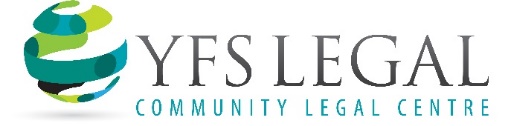 SERVICE IDCLIENT IDTASK IDWill and enduring power of attorney instructions Will and enduring power of attorney instructions Will and enduring power of attorney instructions Will and enduring power of attorney instructions Full name:Date of birth:Previous client:Yes 	No CONFLICTCONFLICTCONFLICTName of other party:CLASS conflict check done by:On _____/______/______Is there CLIENT conflict? No	 - there is no conflict and it is ok to proceed Yes	- there is a conflict and it is NOT ok to proceed - referral information has been provided No	 - there is no conflict and it is ok to proceed Yes	- there is a conflict and it is NOT ok to proceed - referral information has been providedIs there ANOTHER PARTY conflict? No	- there is no conflict and it is ok to proceed Yes	- there is a conflict and it is NOT ok to proceed - referral information has been provided No	- there is no conflict and it is ok to proceed Yes	- there is a conflict and it is NOT ok to proceed - referral information has been providedDate of interview:Time of interview:Place of interview:Who is present for the interview:Advice:	If other parties present, then it may affect the integrity of the will, as it may lead to undue influence.Please tick this box, if you have explained the above and the client chooses to have the person remain.What is a will?Do you understand what your assets are?Do you know who should benefit? And can you weigh up those competing interests?Is there anything that would impact their capacity to make a Will?Why do you want to do a will?Full name:Former names 
(including nicknames):Street address:Postal address:Phone number:Email address:Date of birth:Occupation:Language:Any previous wills?If Yes	Advise to keep all estate planning documents together.  	The effect of s18 of the Succession Act – that documents unsigned can be part of a Will or alteration if purports to state testamentary intention and has not been executed. 	This will revokes (cancel) the old will. 	If notes are made after this will it may unintentionally form part of the Will.If Yes	Advise to keep all estate planning documents together.  	The effect of s18 of the Succession Act – that documents unsigned can be part of a Will or alteration if purports to state testamentary intention and has not been executed. 	This will revokes (cancel) the old will. 	If notes are made after this will it may unintentionally form part of the Will.Has the client ever made a mutual will?Relationship: Spouse	 Fiancé	 De Facto Spouse Spouse	 Fiancé	 De Facto Spouse OtherFull name:Date of birth:Dependant: Yes	 No Yes	 NoDate of marriage (if applicable):De facto relationship details:If unclear if in a de facto relationship, take notes about it.If unclear if in a de facto relationship, take notes about it.De facto relationship details:Other than the relationship above, is the client in a significant relationship with someone else? Yes	 NoIf yes, details Yes	 NoIf yes, detailsOther than the relationship above, is the client in a significant relationship with someone else?Did any marriage, de facto relationship commence or end after the making of an existing will? Yes	 No Yes	 NoDid any marriage, de facto relationship commence or end after the making of an existing will?If yes:	Advise the client of effect of any revocation of existing Will in the case of divorce.If yes:	Advise the client of effect of any revocation of existing Will in the case of divorce.Will a marriage or de facto relationship be entered into in the future? Yes	 No Yes	 NoWill a marriage or de facto relationship be entered into in the future?If yes	advise about the potential revocation and consider whether or not the Will should contemplate the marriage. 	advise that if the relationship transitions from a casual relationship to de facto then the Will may be able to be challenged.If yes	advise about the potential revocation and consider whether or not the Will should contemplate the marriage. 	advise that if the relationship transitions from a casual relationship to de facto then the Will may be able to be challenged.CHILD DETAILS (1)Full name:Address:Date of birth:Relationship:Dependant: Yes	 NoSpecial needs:Occupation:CHILD DETAILS (2)Full name:Address:Date of birth:Relationship:Dependant: Yes	 NoSpecial needs:Occupation:CHILD DETAILS (3)Full name:Address:Date of birth:Relationship:Dependant: Yes	 NoSpecial needs:Occupation:CHILD DETAILS (4)Full name:Address:Date of birth:Relationship:Dependant: Yes	 NoSpecial needs:Occupation:Full name:Address:Date of birth:Relationship:Dependant: Yes	 NoDetails of separation, including property settlement:Occupation:OTHER DEPENDANT (1)Full name:Address:Date of birth:Relationship:Enter details of dependency:Special needs:Occupation:OTHER DEPENDANT (2)Full name:Address:Date of birth:Relationship:Enter details of dependency:Special needs:Occupation:Full name:Address:Date of birth:Relationship:Enter details of dependency:Special needs:Occupation:Are there any other children including deceased:Are there any other children including deceased: Yes	 No Yes	 NoAre there any other children including deceased:Are there any other children including deceased:If yes, please provide detailsIf yes, please provide details	Advise about FPA claim which may result in wishes not being carried out.	Advise about FPA claim which may result in wishes not being carried out.Real property: Leasehold	 Freehold	 InvestmentOwner(s):JC or TCAdvise	about Tenants in Common and Joint Tenants 	if Joint Tenants advise that joint real property automatically transfers to the surviving proprietor and does not form part of the estate nor cannot be gifted in a Will	warn of risk an potential impact on estate if assets is owned differently to instructions 	if manufactured home ask about site agreement and any obligations in there. Value:Mortgage amount:BANK DETAILS (1)Bank, product and location:Owner(s):	If joint advise that joint bank accounts automatically transfer to the surviving account holder and do not form part of the estate nor cannot be gifted in a WillValue:BANK DETAILS (2)Bank, product and location:Owner(s):	If joint advise that joint bank accounts automatically transfer to the surviving account holder and do not form part of the estate nor cannot be gifted in a WillValue:BANK DETAILS (3)Bank, product and location:Owner(s):	If joint advise that joint bank accounts automatically transfer to the surviving account holder and do not form part of the estate nor cannot be gifted in a WillValue:Company, type and location:Policy owner:Life insured:Joint?ValueMake, Model, YearOwner(s):Joint?ValueOverall value:Owner(s):Type:Register shareholder:Broker / share register:Number of shares:Value:Borrower:Owner(s):Is it in writing? Yes	 NoJoint?Value:Is the loan to be forgiven on death?SUPER FUND (1)Name of fund:Location:Trustee:Member:Value:Has a binding death nomination been made? Yes	 NoIf yes, does it comply with the trust deed or legislation?	 Yes	 NoDoes the nomination lapse or is non-binding? Yes	 NoIf yes 	advise client to renew nomination before expiry date and every expiry date there after	If the nomination is not binding consider if the client can make a binding nomination	If the nomination is not the same as the Will instructions, advise to update.SUPER FUND (2)Name of fund:Location:Trustee:Member:ValueHas a binding death nomination been made? Yes	 NoIf yes, does it comply with the trust deed or legislation?	 Yes	 NoDoes the nomination lapse or is non-binding? Yes	 NoIf yes 	advise client to renew nomination before expiry date and every expiry date there after	If the nomination is not binding consider if the client can make a binding nomination	If the nomination is not the same as the Will instructions, advise to update.SUPER FUND (3)Name of fund:Location:Trustee:Member:Value:Has a binding death nomination been made? Yes	 NoIf yes, does it comply with the trust deed or legislation?	 Yes	 NoDoes the nomination lapse or is non-binding? Yes	 NoIf yes 	advise client to renew nomination before expiry date and every expiry date there after	If the nomination is not binding consider if the client can make a binding nomination	If the nomination is not the same as the Will instructions, advise to update.For all super funds advise	the differences / effect: binding nomination, non-binding nomination and no nomination at death;	the differences/ effect: lapsing and non-lapsing nominations; if Binding Death Benefit Nomination lapses and is not renewed before death;	that if no binding nomination or nomination lapses:	the superannuation trustee decides who to pay the benefit to;	it may be paid to the client’s estate or direct to a spouse, child or dependant; and	this could mean that the client’s superannuation is not received by the intended beneficiary;	that it is the client’s responsibility to diarise when nominations lapse; and	that the position as to whether the client’s attorney can make, renew, confirm, change a nomination is uncertain and depends on the facts of the matter, superannuation fund, terms of any deed and the provisions of the Powers of Attorney Act 1998 (Qld).	Advise of any consequences that the withdrawal of superannuation before death may have on the estate plan and giving effect to his/her wishes.	Client to check if binding nomination can be made – not up to us. 	Advise: if there is no current or binding nomination at the time of the Will-maker's death, the payment will be made by the trustee in their absolute discretion and may not accord with the Will-maker's intentions.Type of liability (e.g. credit card, other)BankBorrowerSecurityAmount OwingDoes the client require a clause saying the laws of QLD govern the estate? Yes	 NoStandard revocation clause? Yes	 NoMade in contemplation of marriage/divorce? Yes	 NoMutual Wills? Yes	 NoEXECUTOR (1)Full name:Relationship to client:Address:Email address:Phone number:EXECUTOR (2)Full name:Relationship to client:Address:Email address:Phone number:EXECUTOR (3)Full name:Relationship to client:Address:Email address:Phone number:How are the Executors to act? Jointly	 Successively Jointly	 Successively OtherAll property to spouse or de facto partner?	All to spouse or else children equally 	What age do the children inherit? 	If the children are older than 18 – should include other beneficiariesIf yes the following gifts may apply if spouse or fiancé  fail to survive me if no the estate to be divided as belowIf yes the following gifts may apply if spouse or fiancé  fail to survive me if no the estate to be divided as belowASSET (1)Are they to be transferred free of duty or liability? Yes	 NoBeneficiary full name:Date of birth:Age:Relationship: ASSET (2)Are they to be transferred free of duty or liability? Yes	 NoBeneficiary full name:Date of birth:Age:Relationship: ASSET (3)Are they to be transferred free of duty or liability? Yes	 NoBeneficiary full name:Date of birth:Age:Relationship: ASSET (4)Are they to be transferred free of duty or liability? Yes	 NoBeneficiary full name:Date of birth:Age:Relationship: BENEFICIARY (1)Beneficiary full name:DOB:Age:Relationship: Percentage to inherit:Held in trust to protect vulnerable beneficiary? Yes	 NoBENEFICIARY (2)Beneficiary full name:DOB:Age:Relationship: Percentage to inherit:Held in trust to protect vulnerable beneficiary? Yes	 NoBENEFICIARY (3)Beneficiary full name:DOB:Age:Relationship: Percentage to inherit:Held in trust to protect vulnerable beneficiary? Yes	 NoBENEFICIARY (4)Beneficiary full name:DOB:Age:Relationship: Percentage to inherit:Held in trust to protect vulnerable beneficiary? Yes	 NoDo you want to leave any gifts (financial or otherwise) to charity? Yes	 NoSpecify the gift and to what charity Are there any instructions on how the gift (financial or otherwise) is to be used?Advice	Need to make sure enough in residue to pay for debts.	With specific gifts instead of a dollar amount consider a percentage.Are outstanding debts to be paid from the estate? Yes	 NoAdvice	Need to make sure enough in residue to pay for debts.	With specific gifts instead of a dollar amount consider a percentage.Comments about testamentary capacityAny other will instructions?GUARDIANS FOR MINOR CHILDREN  Yes	 NoHave you advised the appointment of a guardian is not binding and if challenged the court will appoint persons on the basis of the child’s best interest?  Full name, relationship, date of birth, addressWould you like to be: Buried Cremated Medical Research Organ Donation  Medical Research Organ Donation Any special wishes regarding funeral arrangements?Any special wishes regarding funeral arrangements?What decisions do you want your attorneys to be able to make? Personal (including health) maters only. Personal matters relate to personal or lifestyle decisions. This includes decisions about support services, where and with whom you live, health care and legal matters that do not relate to your financial or property matters. Eligibility criteria for attorneys or Financial matters only. Financial matters relate to your financial property affairs including paying for expenses, making investments, selling property or carrying on a business Or personal (including health) matters and financial matters Has capacity to make decisions for the matter they are being appointed for 18 years older Not be a service provider for a residential service if you are a resident there For a financial matter not be bankrupt or taking advantage of bankrupt laws Not be your paid carer in the previous three years (note: a paid carer is someone who is paid a fee or wage, not someone receiving a carer’s pension.) Previous power of attorney?Have you made a power of attorney (personal and health matters) before? 	Have you advised the client to destroy the power of attorney and any copies? Directions to your attorney (e.g. client's views on where they would prefer to live, healthcare preferences, other wishes/ preferences)Attorney(s)Attorney(s)Attorney(s)ATTORNEY (1)Full name:DOB:Address:Relationship to you:Occupation:Phone:Email: ATTORNEY (2)Full name:DOB:Address:Relationship to you:Occupation:Phone:Email: ATTORNEY (3)Full name:DOB:Address:Relationship to you:Occupation:Phone:Email: ATTORNEY (4)Full name:DOB:Address:Relationship to you:Occupation:Phone:Email: Do you want to appoint alternative attorneys?Name, address, occupation, DOB, relationship to client, phone and emailName, address, occupation, DOB, relationship to client, phone and emailWhen do you want the power of attorney (personal and health matters) to start?   Once a medical practitioner considers that the client is unable to manage their affairs (and provides a document to that effect? (only option for health/ personal matters). Once a medical practitioner considers that the client is unable to manage their affairs (and provides a document to that effect? (only option for health/ personal matters).Do you want your attorneys to make decisions: Jointly Severally By majority (specify - more than half, two thirds, other) Other (successively, alternatively) 	 Jointly Severally By majority (specify - more than half, two thirds, other) Other (successively, alternatively) 	Any further instructions for your attorney(s), including general terms?Who to notify? (personal matters)The attorney is to notify when exercising powers:   Our client The other attorney(s) The nominated person(s) below(full name, address, phone number, email)The attorney is to notify when exercising powers:   Our client The other attorney(s) The nominated person(s) below(full name, address, phone number, email)What to notify?The attorney(s) must provide the following to the person(s) nominated above:Written notice that my attorney(s) intend to begin exercising power for personal and health matters under this enduring power of attorney before exercising the power for the first timeOther information (provide below - what information and how often to be provided) The attorney(s) must provide the following to the person(s) nominated above:Written notice that my attorney(s) intend to begin exercising power for personal and health matters under this enduring power of attorney before exercising the power for the first timeOther information (provide below - what information and how often to be provided) Appointment of enduring power of attorney (financial matters)Appointment of enduring power of attorney (financial matters)Appointment of enduring power of attorney (financial matters)Have you made an enduring power of attorney (financial matters) before? 	Directions to your Attorney (e.g. instructions on how to manage financial accounts, assets, investments, pay expenses, carry on a business, sell property etc.) Attorney(s)Attorney(s)Attorney(s)ATTORNEY (1)Full name:DOB:Address:Relationship to you:Occupation:Phone:Email: ATTORNEY (2)Full name:DOB:Address:Relationship to you:Occupation:Phone:Email: ATTORNEY (3)Full name:DOB:Address:Relationship to you:Occupation:Phone:Email: ATTORNEY (4)Full name:DOB:Address:Relationship to you:Occupation:Phone:Email: Do you want to appoint alternative attorneys?Name, address, occupation, DOB, relationship to client, phone and emailName, address, occupation, DOB, relationship to client, phone and emailWhen do you want the power of attorney to start?  Once a medical practitioner considers that the client is unable to manage their affairs (and provides a document to that effect)? Once the attorney have accepted his/her appointment by signing this document? At a specific time (specify the time)? Once a medical practitioner considers that the client is unable to manage their affairs (and provides a document to that effect)? Once the attorney have accepted his/her appointment by signing this document? At a specific time (specify the time)?Do you want your attorneys to make decisions: Jointly Severally By majority (more than half, two thirds) Other (successively, alternatively) 	 Jointly Severally By majority (more than half, two thirds) Other (successively, alternatively) 	Any further instructions for your attorney(s)?Who to notify?The attorney is to notify when exercising powers:   Our client The other attorney(s) The nominated person(s) below:(name, address, DOB,  phone, email)The attorney is to notify when exercising powers:   Our client The other attorney(s) The nominated person(s) below:(name, address, DOB,  phone, email)What to notify?The attorney(s) must provide the following to the person(s) nominated above: Written notice that my attorney(s) intend to begin exercising power for financial matters under this enduring power of attorney before exercising the power for the first time All financial records and accounts Records relating to transactions over the amount of $................ Records and accounts for all assets including property, investments and vehicles Summaries of income, expenditure and assets Copies of financial management plans and financial advice obtained Other information (provide below - what information and how often to be provided) The attorney(s) must provide the following to the person(s) nominated above: Written notice that my attorney(s) intend to begin exercising power for financial matters under this enduring power of attorney before exercising the power for the first time All financial records and accounts Records relating to transactions over the amount of $................ Records and accounts for all assets including property, investments and vehicles Summaries of income, expenditure and assets Copies of financial management plans and financial advice obtained Other information (provide below - what information and how often to be provided) When to notify? On request at any time by the nominated person On a regular timeframe (specify timeframe such as annually or EOFY)   Other (specify)  On request at any time by the nominated person On a regular timeframe (specify timeframe such as annually or EOFY)   Other (specify) Referral made:	 Yes	 NoTime spent with client:Legal Practitioner name:Legal Practitioner signature:Date:Responsible / Nominated Person signature:Date: